 Rhythm & TimingI can effectively judge when to perform a movement I can coordinate movements to a rhythm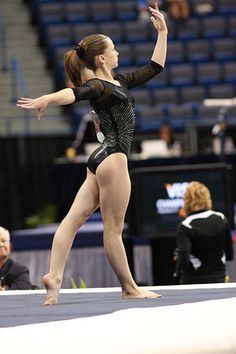 